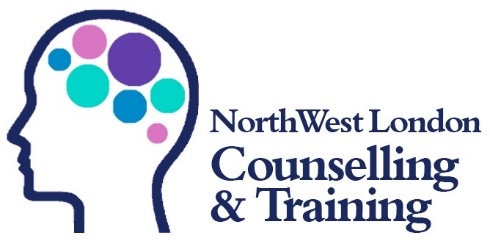 Information sheet for Certificate in Counselling Studies (CSTL3) February 2021What are the course dates?The course is one day a week, teaching on either a Tuesday or Sunday 	The Tuesday course starts on 23/02/2021 and ends on 06/07/21. There are two half-term breaks during the course. The Sunday course starts on 21/02/2021 and ends on 04/07/21. There are two half-term breaks during the course. Where does the course happen?We meet every Tuesday from 10:00-16:30 in OduDua Housing Association, 83 Kingsgate Road, NW6. Venue may be subject to change according to student requirements – you would be informed before the course begins if this was the case – all of our teaching venues are within the NW6 area. How do I apply?You need to fill in a short application form and send it back to us, if we have any questions, we’ll will get in touch as soon as possible. You will hear back from us about your place, within 3 days.If we are offering you a place, you will need to make a deposit of 20% of the course fee* to secure that place. Or you can pay in full at this point.How much is it?The cost of the course is £900Can I get a discount or reduced fee?We do have a small number of bursaries available for those on low incomes and you can email Kirsten on admin@nwlct.london for more details. Selected courses may be eligible for student loans funding – please enquire for details. Can I pay in instalments?Yes! We ask for 40% of the course fee to be paid before you start, this includes your 20% deposit.30% is due once you have attended a third of the course and the final 30% is due once you are two thirds into the course. How do I pay?We take payments by bank transfer. We are also able to accept credit card payments if preferred. Please email Kirsten on admin@nwlct.london if you require more information on this. What is the course about?This course is about giving you the knowledge of ethical and legal frameworks covering counselling. We do this in a very practical way, you will research and set up a counselling agency with your peers, you will then provide 3 sessions to a client over 3 weeks, you’ll take part in regular supervision of your work with a tutor and peers. This course will help you to;Take the next step in training to become a counsellor Learn more about counselling theory, ethics and mental healthBe prepared for work as a professional counsellor in an agency settingAre there specific requirements for joining?You will need to have completed the CSKL2 course or another counselling skills course of 90 hours. We will look at this with you when you apply.How am I going to be assessed?There are 2 parts to the qualification, Part 1 is the external assessment which we sit towards the end of the course, we will do lots of practice for the exam and we sit a mock assessment to give you an example of what to expect. Part 2 is the Portfolio of evidence that you will gather. You will write;12 Learning logs 4 Feedbacks from peers on your skills practice2 Feedbacks from tutor on your skills practice3 Self reviews – how do you think you are doing? 1 practice case presentation2 Assignments1 case studyHow do I find out if I can get some support for my learning?When we receive your application form, one of our tutors will review it and let us know if you are accepted onto the course. If you have marked down that you might need extra support, that tutor will get in contact with you to talk through what we can do to help your learning.When I've finished, what course can I do next?You can take the Diploma in Therapeutic Counselling, this is a 2 year course where you begin working with members of the public in formal counselling settings. You will also be expected to take up your own counselling to support your learning and further development.Any other questions?We understand that the counselling training landscape is complicated and often presents a significant barrier to entry for potential students. All of our tutors are qualified and accredited counsellors who have previously completed the CPCAB training program. One of our aims at NWLCT is to help those entering the field to understand the demands and pathway through their training – to assist with this we offer all students a phone call with one of our tutors so they can discuss your specific situation and needs. If you wish to book in a phone call then please send an email to admin@nwlct.london and Kirsten will be able to assist you. More details about us and our courses can be found on our website: www.nwlct.london.Dates:Tuesday23/02/21   02/03/21   09/03/21   16/03/21   23/03/2127/04/21   04/05/21   11/05/21   18/05/21   25/05/2108/06/21   15/06/21   22/06/21   29/06/21   06/07/21Sunday21/02/21   28/02/21   07/03/21   14/03/21   21/03/21   25/04/21   02/05/21   09/05/21   16/05/21   23/05/2106/06/21   13/06/21   20/06/21   27/06/21   04/07/21 *Non-refundable deposit to cover administration fees and awarding body registration in instance of non-continuation.